Project Description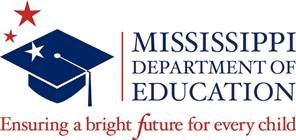 (This form must accompany the Technology Procurement Request Form)Project Description(This form must accompany the Technology Procurement Request Form)Project Description(This form must accompany the Technology Procurement Request Form)Project Description(This form must accompany the Technology Procurement Request Form)Project Description(This form must accompany the Technology Procurement Request Form)Project Description(This form must accompany the Technology Procurement Request Form)Program Office Name: Contact Name:Service Begin Date: Service End Date: Projected Annual Cost:Anticipated Years Required:Exemption Required: YesYesNoIf yes, check only one:Sole SourceSole SourceEmergencyProject Background/DescriptionProject Background/DescriptionProject Background/DescriptionProject Background/DescriptionProject Background/DescriptionProject Background/DescriptionConsiderations: Be SpecificWhat motivated this project (e.g., legislation, demo, etc.)Describe the project/system  to be implemented.What do you hope to accomplish with this project/system?What will the project accomplish that is not currently accomplished manually or with other projects/software?Considerations: Be SpecificWhat motivated this project (e.g., legislation, demo, etc.)Describe the project/system  to be implemented.What do you hope to accomplish with this project/system?What will the project accomplish that is not currently accomplished manually or with other projects/software?Goals and ObjectivesGoals and ObjectivesGoals and ObjectivesGoals and ObjectivesGoals and ObjectivesGoals and ObjectivesConsiderations:Are there performance goals and objectives for implementation?How will the project/system’s goals map to the department goals and needs?How many vendors required?Is there a current vendor and do you want to replace with a new vendor?Considerations:Are there performance goals and objectives for implementation?How will the project/system’s goals map to the department goals and needs?How many vendors required?Is there a current vendor and do you want to replace with a new vendor?Business Need(s)Business Need(s)Business Need(s)Business Need(s)Business Need(s)Business Need(s)Considerations: What department/business requirements will this project/system address?Is a hosting environment for the agency and vendor (e.g. cloud, government cloud) needed?What problems should this project/system solve?Considerations: What department/business requirements will this project/system address?Is a hosting environment for the agency and vendor (e.g. cloud, government cloud) needed?What problems should this project/system solve?ConfigurationConfigurationConfigurationConfigurationConfigurationConfigurationConsiderations:Describe the application/system desired.Considerations:Describe the application/system desired.System(s) IntegrationSystem(s) IntegrationSystem(s) IntegrationSystem(s) IntegrationSystem(s) IntegrationSystem(s) IntegrationConsiderations:Are there other projects/systems with which this system will interface?Is there any existing project/system documentation? If so, include.Considerations:Are there other projects/systems with which this system will interface?Is there any existing project/system documentation? If so, include.Functional Requirement(s)Functional Requirement(s)Functional Requirement(s)Functional Requirement(s)Functional Requirement(s)Functional Requirement(s)Considerations:Is web access and mobile access required? If so, explain.Describe the administrative management and workflow.Are notifications and alerts required?Are specific functions required (e.g. search/calendar /audit /archival functions)Is Document Manager required? Will the project/system require reports and dashboards?Is data migration/management /backup services required?Is software and security required?Considerations:Is web access and mobile access required? If so, explain.Describe the administrative management and workflow.Are notifications and alerts required?Are specific functions required (e.g. search/calendar /audit /archival functions)Is Document Manager required? Will the project/system require reports and dashboards?Is data migration/management /backup services required?Is software and security required?Data Set IntegrationData Set IntegrationConsiderations: Is the data and/or functionality shared by others? If there will be or are existing data sharing agreements, please list the names of the data recipient(s).Support/ResourcesSupport/ResourcesConsiderations:What information/projects support do you need from this project/system that you don’t have now?Are there addition licenses, software, or hardware needed to deploy this project?Key Users/StakeholdersKey Users/StakeholdersConsiderations:Who are the key keyholders and users? Do their goals differ? If so, how?